ตารางแสดงวงเงินงบประมาณที่ได้รับจัดสรรและราคากลาง (ราคาอ้างอิง)ในการจัดซื้อจัดจ้างที่มิใช่งานก่อสร้าง1. ชื่อโครงการ รถบรรทุก(ดีเซล) ขนาด 1 ตัน จำนวน 1 คันหน่วยงานเจ้าของโครงการ โรงเรียนสุวรรณไพบูลย์ อำเภอยะหริ่ง จังหวัดปัตตานี 2. วงเงินงบประมาณที่ได้รับจัดสรร  787,000  บาท (เจ็ดแสนแปดหมื่นเจ็ดพันบาทถ้วน)3. ลักษณะงาน 3.1  รถบรรทุก(ดีเซล) ขนาด 1 ตัน  ปริมาตรกระบอกสูบไม่ต่ำกว่า 2,400 ซีซี หรือกำลังเครื่องยนต์สูงสุดไม่ต่ำกว่า 110 กิโลวัตต์ ขับเคลิ่อน 2 ล้อ แบบดับเบิ้ลแคป4. ราคากลางคำนวณ     วันที่  21 กุมภาพันธ์  2561  เป็นเงิน  787,000  บาท (เจ็ดแสนแปดหมื่นเจ็ดพันบาทถ้วน)5. แหล่งที่มาของราคากลาง (ราคาอ้างอิง) 5.1  บริษัท พิธานพาณิชย์ จำกัด5.2  บริษัท ปัตตานีเจริญเทรดดิ้ง (1972) จำกัด5.3  บริษัท สยามนิสสันปัตตานี (2000) จำกัด6. รายชื่อเจ้าหน้าที่ผู้กำหนดราคากลาง 6.1  นายอับดุลรอแม  ลาเตะ6.2  นายราชัน  มุกาวี      6.3   นางนูรรัตนา  หะยีมะ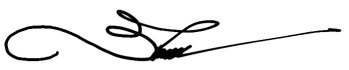                                                                                     ลงชื่อ                                                                                         ( นายสันติรักษ์  ไชยเอียด )                                                                                   ผู้อำนวยการโรงเรียนสุวรรณไพบูลย์